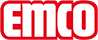 emco Bauemco INOX® LINEO 12tipLINEO 12Material: Kromnikljevo jeklo (V2A). Primeren za izdelek emco Diplomat 512. Širina profila 50 mm. Možnost dobave individualnih tipov pisave ali posebnih širin. Dodatna 1 mm debela fina pločevina se dodatno vloži pod profil iz nerjavnega jekla in z njim zakoviči na nevidnih mestih, da se zaščitijo črke pred potiskom.kontaktMEDI-A-NORM D.O.O. · CESTA V MESTNI LOG 28 · 1000 LJUBLJANA · Slovenija · Tel. (+386) 51 435 159 · info@emco.si · www.emco-bau.com